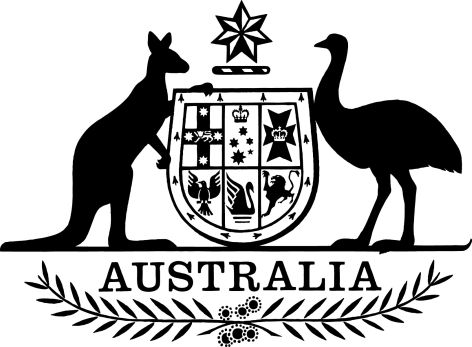 Student Assistance (Education Institutions and Courses) Amendment Determination 2017 (No. 3)I, Christian Porter, Minister for Social Services, make the following determination.Dated 11 October 2017Christian PorterMinister for Social ServicesContents1	Name	12	Commencement	13	Authority	14	Schedules	1Schedule 1—Amendments	2Student Assistance (Education Institutions and Courses) Determination 2009 (No. 2)	21  Name		This instrument is the Student Assistance (Education Institutions and Courses) Amendment Determination 2017 (No. 3).2  Commencement	(1)	Each provision of this instrument specified in column 1 of the table commences, or is taken to have commenced, in accordance with column 2 of the table. Any other statement in column 2 has effect according to its terms.Note:	This table relates only to the provisions of this instrument as originally made. It will not be amended to deal with any later amendments of this instrument.	(2)	Any information in column 3 of the table is not part of this instrument. Information may be inserted in this column, or information in it may be edited, in any published version of this instrument.3  Authority		This instrument is made under subsection 5D(1) of the Student Assistance Act 1973.4  Schedules		Each instrument that is specified in a Schedule to this instrument is amended or repealed as set out in the applicable items in the Schedule concerned, and any other item in a Schedule to this instrument has effect according to its terms.Schedule 1—AmendmentsStudent Assistance (Education Institutions and Courses) Determination 2009 (No. 2)1  Section 4Insert:student payment, for a student and a course, has the meaning given by subsection 11(4).2  Paragraph 10(1)(a)Repeal the paragraph, substitute:	(a)	that is:	(i)	specified in Column 1 of the table in Schedule 2 to this instrument and provided by an education institution specified for that course in Column 2 of that table; and	(ii)	for a course specified in item 5 or 8 of that table—an approved course within the meaning of the VET Student Loans Act 2016; and	(iii)	for a course specified in item 10 of that table—to the extent that the course consists of study in a VET course, an approved course within the meaning of the VET Student Loans Act 2016; or	(aa)	to which section 11 of this instrument applies; or3  Subsection 10(2)Omit “paragraphs (1)(a) and (b)”, substitute “paragraph (1)(a), (aa) or (b)”.4  After section 10Insert:11  Tertiary courses—transitional arrangements for certain Schedule 2 courses	(1)	For the purposes of paragraph 10(1)(aa) of this instrument, this section applies to a course if:	(a)	the course is specified in Column 1 of item 5, 6, 8, 9, 10 or 11 of the table in Schedule 2 to this instrument; and	(b)	the course commenced before, on or after 1 January 2018; and	(c)	when the course commenced, it was a tertiary course under paragraph 10(1)(a) of this instrument; and	(d)	the course has ceased to be a tertiary course under that paragraph.	(2)	Paragraph 10(1)(aa) of this instrument does not apply to the course in relation to a student if, immediately before the course ceased to be a tertiary course under paragraph 10(1)(a) of this instrument, the student was not receiving a student payment for the course.	(3)	Paragraph 10(1)(aa) of this instrument ceases to apply to the course in relation to a student if, at or after the time the course ceased to be a tertiary course under paragraph 10(1)(a) of this instrument but before the student completes the course, the student ceases to be receiving a student payment for the course.	(4)	A student is receiving a student payment for the course if the student is receiving any of the following because the student is undertaking the course:	(a)	austudy payment under the Social Security Act 1991;	(b)	assistance under the ABSTUDY scheme;	(c)	youth allowance under the Social Security Act 1991 because the student is undertaking full-time study;	(d)	pensioner education supplement under the Social Security Act 1991.5  Schedule 2 (note to Schedule heading)Omit “subsection 10(2)”, substitute “subsections 10(2) and 11(1)”.6  Schedule 2 (table)Repeal the table, substitute:Commencement informationCommencement informationCommencement informationColumn 1Column 2Column 3ProvisionsCommencementDate/Details1.  The whole of this instrument1 January 2018.1 January 2018Tertiary coursesTertiary coursesTertiary coursesItemColumn 1CourseColumn 2Education institution1Pre-vocational courseRegistered training organisation2ESL courseRegistered training organisationHigher education institutionAny other body approved by the relevant State or Territory to conduct the course3VET course that is not:(a) a secondary course specified in Schedule 1; or(b) a VET course specified in item 5Higher education institutionRegistered training organisation4VET course that is not a VET course specified in item 5Registered training organisation5VET course at the level of:(a) diploma; or(b) advanced diploma; or(c) graduate certificate; or(d) graduate diplomaHigher education institutionRegistered training organisation6Undergraduate or postgraduate accredited higher education course at the level of:(a) associate degree; or(b) associate diploma; or(c) Bachelor degree; or(d) bridging study for overseas-trained professionals; or(e) postgraduate bachelor degree; or(f) Masters qualifying course; or(g) any of the following that is not a VET course:(i) diploma;(ii) advanced diploma;(iii) graduate certificate;(iv) graduate diploma; or(h) a course that:(i) leads to 2 of the above qualifications; and(ii) is identified as a combined course in the institution’s handbooks; and(iii) is not a secondary course specified in Schedule 1; and(iv) is not a course accredited at Master or Doctorate level (other than a course specified in Schedule 3)Higher education provider within the meaning of the Higher Education Support Act 20037Open Learning that:(a) is not a secondary course specified in Schedule 1; and(b) is at the level of a VET course; and(c) is not specified in item 8Higher education institution participating in Open LearningRegistered training organisation participating in Open Learning 8Open Learning at the level of a VET course at the level of:(a) diploma; or(b) advanced diploma; or(c) graduate certificate; or(d) graduate diplomaHigher education institution participating in Open LearningRegistered training organisation participating in Open Learning 9Open Learning at the level of:(a) associate degree; or(b) associate diploma; or(c) Bachelor degree; or(d) bridging study for overseas-trained professionals; or(e) postgraduate bachelor degree; or(f) Masters qualifying course; or(g) any of the following that is not a VET course:(i) diploma;(ii) advanced diploma;(iii) graduate certificate;(iv) graduate diploma; or(h) a course that:(i) leads to 2 of the above qualifications; and(ii) is identified as a combined course in the institution’s handbook; and(iii) is not a secondary course specified in Schedule 1; and(iv) is not a course accredited at Masters or Doctorate level (other than a course specified in Schedule 3)Higher education provider within the meaning of the Higher Education Support Act 2003 participating in Open Learning10A course:(a) consisting of concurrent study, at 2 different institutions, in:(i) an accredited higher education course; and(ii) a VET course at the level of diploma, advanced diploma, graduate certificate or graduate diploma; and(b) that leads to the award of a separate qualification at each institution; and(c) that is classified in each institution’s handbook as a combined courseTo the extent that the course consists of study in the accredited higher education course—higher education provider within the meaning of the Higher Education Support Act 2003To the extent that the course consists of study in the VET course:(a) higher education institution; or(b) registered training organisation11A course:(a) consisting of concurrent study, at 2 different institutions, in:(i) an accredited higher education course; and(ii) a VET course other than at the level of diploma, advanced diploma, graduate certificate or graduate diploma; and(b) that leads to the award of a separate qualification at each institution; and(c) that is classified in each institution’s handbook as a combined courseTo the extent that the course consists of study in the accredited higher education course—higher education provider within the meaning of the Higher Education Support Act 2003To the extent that the course consists of study in the VET course:(a) higher education institution; or(b) registered training organisation